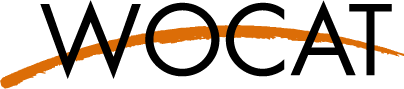 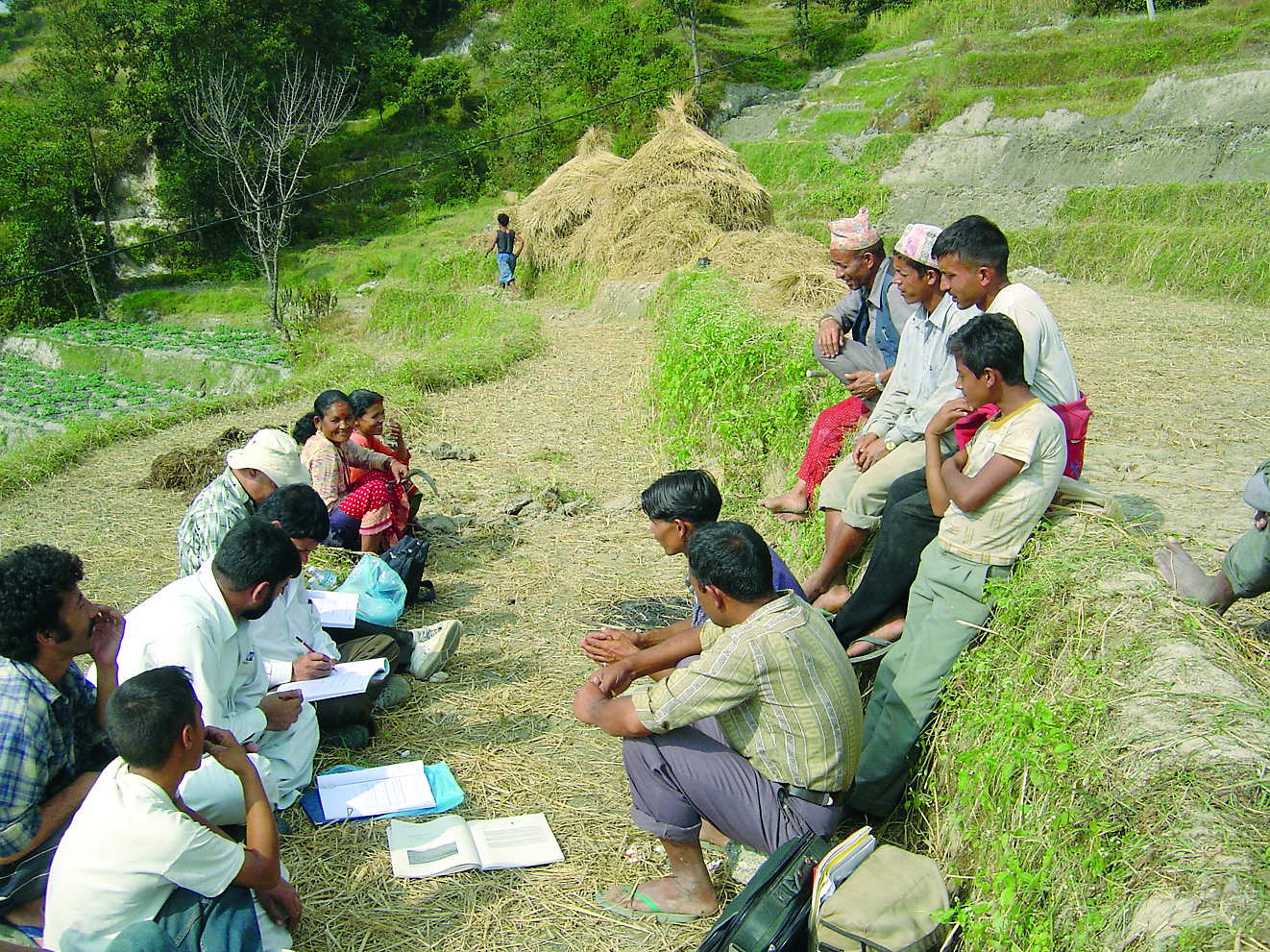 ГарчигАсуулгын хөтөч	31.	Ерөнхий мэдээлэл	51.1	ГТМ арга барилын нэр (цаашид Арга барил гэх)	51.2	Арга барил бүртгэх, үнэлэх, баримтжуулахад оролцсон байгууллага, хувь хүний мэдээлэл	51.3	ВОКАТ-аар дамжуулан баримтжуулсан мэдээллийг ашиглах нөхцөл	71.4	ГТМ технологитой холбох	72.	ГТМ арга барилын тодорхойлолт	82.1	Арга барилын товч тодорхойлолт	82.2	Арга барилын дэлгэрэнгүй тодорхойлолт	82.3	Арга барилын зураг	92.4	Арга барилын видео бичлэг	92.5	Арга барилыг хэрэгжүүлсэн улс/муж/байршил	92.6	Арга барил санаачилсан ба дууссан хугацаа	92.7	Арга барилын төрөл	102.8	Арга барилын гол зорилго/ зорилт	102.9	Арга барилын дор Технологи нэтрүүлэхэд дэмжлэг эсвэл бэрхшээл учруулах нөхцөлүүд	103.	Оролцогч талууд, тэдгээрийн оролцоо ба үүрэг	113.1	Арга барилд оролцсон талууд, тэдгээрийн гүйцэтгэсэн үүрэг	113.2	Арга барилын өөр өөр үе шатанд газар ашиглагч/ орон нутгийн бүлгүүд хэрхэн оролцсон	113.3	Диаграмм (боломжтой бол)	123.4	ГТМ Технологи/ Технологиуд сонголтын шийдвэр гаргах үйл явц	134.	Техник дэмжлэг, чадавх бэхжүүлэх, мэдлэгийн менежмент	144.1	Чадавх бэхжүүлэх / сургалт	144.2	Зөвлөх үйлчилгээ	144.3	Институцийг бэхжүүлэх (байгууллагын хөгжил)	144.4	Мониторинг ба үнэлгээ	154.5	Судалгаа	155.	Санхүүжилт ба хөндлөнгийн материаллаг дэмжлэг	155.1	Арга барилын ГТМ-ийн жилийн төсөв	155.2	Газар ашиглагчаас гарсан санхүүгийн/материаллаг дэмжлэг	155.3	Тодорхой нэр төрлийн зардлыг татаасаар дэмжих (хүн хүчийг багтаана)	165.4	Зээл	165.5	Бусад төрлийн урамшуулал ба хэрэгслүүд	176.	Үр нөлөө ба дүгнэлт	176.1	Арга барилын үр нөлөө	176.2	ГТМ хэрэгжүүлэх газар ашиглагчийн гол зорилго	186.3	Арга барилын үйл ажиллагааны тогтвортой байдал	196.4	Арга барилын давуу тал	206.5	Арга барилын сул тал/эрсдэл ба тэдгээрийн даван туулах арга	207.	Ишлэл ба холбоос	217.1	Мэдээлэл цуглуулсан арга/эх үүсвэр	217.2	Ном, хэвлэлийн ишлэл	217.3	Цахимаар олж болох хэвлэлийн холбоос (ж.нь ном, тайлан, видео г.м.)	21Асуулгын хөтөчНэр томьёо Газрын Тогтвортой Менежмент (ГТМ) дор ВОКАТ-ын хэмжээнд хөрс, ус, ургамал, амьтан зэрэг газрын нөөцийг өсөн нэмэгдэж буй нийгмийн хэрэгцээг хангах бүтээгдэхүүн, үйлчилгээ үзүүлэх зорилгын хүрээнд тэдгээрийн бүтээмжийг урт хугацаанд тогтвортой байлгах ба байгаль орчны функцийг дэмжих арга хэмжээтэй хослуулан хэрэгжүүлэх ашиглалтын хэлбэр гэж ойлгоно. ГТМ Технологи нь газрын доройтлыг хянах буюу газрын бүтээмжийг сайжруулах бодит арга туршлагыг тодорхойлно. Технологи нь нэг ба хэд хэдэн арга хэмжээ, жишээ нь агрономийн, ургамлын, бүтцийн, менежментийн зэргээс бүрдэнэ.ГТМ Арга барил нь нэг эсвэл хэд хэдэн Технологийг хэрэгжүүлсэн арга зам болон ашигласан хөрөнгийг тодорхойлно. Энд техник болон материаллаг дэмжлэг, оролцоо, олон янз оролцогч талуудын үүрэг зэргийг тусгана. Арга барил нь ямар нэг төсөл/хөтөлбөр эсвэл газар ашиглагч нарын өөрсдийн санаачилсан арга хэмжээ байж болно. ГТМ туршлагыг баримтжуулах ба үнэлэх модуль арга Газрын менежментийн туршлагыг баримтжуулах ба үнэлэх туйлын зорилго нь газрын менежментийн мэдлэгийг хуваалцах, түгээх, баримтад суурилсан шийдвэр гаргахад дэмжлэг үзүүлэх, тодорхойлсон сайн/ шилдэг туршлагыг өргөн хүрээнд нэвтрүүлэх явдал юм. Ингэхдээ тухайн газар ашиглалтын туршлагад дүн шинжилгээ хийж, хэрхэн хэрэгжүүлснээс (төслөөр, уламжлалт г.м.) үл хамааран ГТМ туршлагын амжилтын шалтгаан, үр дагаврыг сайн ойлгох нь чухал юм.ВОКАТ нь газрын доройтлоос урьдчилан сэргийлэх, бууруулах, доройтсон газрыг нөхөн сэргээх, тэдгээрийг хэрэгжүүлэх газрын менежментийн технологи, арга барилыг сайжруулахад анхаарлаа хандуулдаг. Ингэхдээ уламжлалт болон уугуул иргэдийн мэдлэг, төсөл, хөтөлбөрөөр шинээр нэвтрүүлсэн, газар ашиглагчдын нэвтрүүлсэн эсвэл санаачилсан, эсвэл сүүлийн үеийн инноваци үйл ажиллагаа эсэхээс үл хамааран бүх туршлагыг харгалзан үзнэ.ГТМ технологийн суурь асуулга (QT) нь Технологийн онцлог тал юу болох, түүнийг хэрэгжүүлэхэд шаардлагатай зардлын тооцоо, ямар орчинд нэвтрүүлсэн, ямар үр нөлөө үзүүлсэн зэрэг асуултад хариулт авах замаар газрын менежментийн туршлагын явцад бий болсон мэдлэгийг тайлбарлахад тус болно. ГТМ арга барилын суурь асуулга (QA) нь туршлагыг хэн (холбогдох бүх тал ба тэдгээрийн гүйцэтгэсэн үүрэг), хэрхэн (чадавхыг бэхжүүлэх, шийдвэр гаргах, техник ба материаллаг дэмжлэг үзүүлэх, бодлого, эрхзүйд шинэчлэл хийх зэргийг багтаан)  хэрэгжүүлсэн тухай асуултад хариулт авдаг. Төсөл, хөтөлбөрийн хувьд ВОКАТ асуулга нь зөвхөн ГТМ-д холбогдох үйл ажиллагааг хамарна.  ГТМ технологи (QT суурь) ба ГТМ арга барилын (QA суурь) суурь асуулга нь газрын тогтвортой менежменттэй холбоотой үндсэн асуултуудыг агуулдаг. Эдгээр нь ВОКАТ мэдлэгийн тогтолцооны тулгуур нь болдог. Эдгээр асуулга нь өмнө ашиглаж байсан “үндсэн” асуулгаас товч бөгөөд бөглөхөд хугацаа бага шаарддаг юм. ВОКАТ тогтолцоо нь уян хатан ба нээлттэй. Хэрэглэгч өөрийн сонирхол ба хэрэгцээнд тохируулан тодорхой сэдвийг хөндөх, ВОКАТ суурь асуулгын стандарт агуулгыг тэлэх боломжийг  бүрдүүлнэ. Уур амьсгалын өөрчлөлтөд дасан зохицох (QC), Уур амьсгалын өөрчлөлтийн нөлөөг бууруулах/Карбон Эерэг байдал, ГТМ ба биологийн олон янз байдлын эдийн засаг зэрэг нэмэлт модулийг одоогоор хөгжүүлээд байна. Нэмэлт модуль хөгжүүлэх, хэрэгжүүлэх ажил нь хамтрагч талуудын сонирхол ба санхүүгийн эх үүсвэрийн хүртээмжээс хамаарна. ВОКАТ нь хамтын ажиллагаа, хамтарсан төсөл хэрэгжүүлэх, мэдлэгийн систем бий болгох үйл ажиллагаа хэрэгжүүлэхэд хэзээд нээлттэй. Бүх модулиуд QT ба QA суурь асуулгад тусгалаа олсон байна. Бусад хэрэгслийн хувьд, ГТМ зураглалын асуулга (QM) нь ГТМ туршлага ба газрын доройтлын үйл явц, шалтгаан, үр нөлөөллийн орон зайн  тархалт, хуваарилалтыг тодорхойлох ба түүнд дүн шинжилгээ хийх зорилгоор боловсруулсан. Дээр дурдсан асуулгууд бие биеэ нөхдөг. ВОКАТ асуулга ашиглан баримтжуулсан бүх мэдээлэл нээлттэй цахим мэдээллийн санд байрших бөгөөд ГТМ туршлагыг хэрэгжүүлэх, түгээх, үийдвэр гаргах үйл явцыг сайжруулахад ашиглагдана. Асуулга бөглөхөөс өмнө доорхи заавартай танилцана уу:Асуулгыг бөглөхдөө ГТМ арга барилын талаар мэдлэгтэй янз бүрийн мэргэжил, туршлагатай газар ашиглагчдыг багтаасан ГТМ-ийн мэргэжлийн баг байвал зохино. Бүх асуултад хариулна. Хэрэв нарийн, бодит мэдээлэл байхгүй бол мэргэжлийн ур чадвараа ашиглан боломжит дүгнэлтийг хийнэ. Хэрэв зарим мэдээллийг өгөх боломжгүй эсвэл холбогдолгүй бол “тодорхойгүй” сонголтыг хийнэ. Таны хариултын чанараас үр дүнгийн чанар хамаарахыг санаарай. 	 тэмдэглэгээтэй асуултад хариулахдаа газар ашиглагчтай зөвлөлдсөн байна. Арга барилаас хамааран бүх асуултад хариулахдаа газар ашиглагч нартай хамт гүйцэтгэвэл зохино.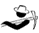    тэмдэглэгээтэй асуулт нь хээрийн ажиглалт, хэмжилтэд түшиглэсэн байна..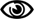 Заавар, тайлбар, тодорхойлолт ба жишээг (налуу шрифтээр) заавал уншина. Таны болон үндэсний хэрэглэж заншсан томьёоллоос өөр байж болох ч энэ баримт бичигт ашигласан нэр томьёо, түүний тодорхойлолтыг ашиглана уу (ж.нь налуу, хөрсний гүн г.м.)Дөрвөлжин хайрцгуудыг заавал тэмдэглэнэ! Хэрэв “Олон хариулт боломжтой” гэж заагаагүй бол зөвхөн нэг хайрцгийг сонгоно!Мэдээллийн чанарыг сайжруулах зорилгоор боломжит баримт бичиг ба бусад ГТМ мэргэжилтэн, газар ашиглагч нараас аль болох зөвлөгөө авч ажиллахыг зөвлөмж болгоно. Хариултыг бүрэн бичих зай байхгүй бол асуулгын төгсгөлд шинэ нүүр хавсарган хариулж болно. Ингэхдээ ямар асуулт, аль хуудсанд харгалзах хариулт болохыг тодорхойлж бичнэ! Сайн чанарын техник зураг, гэрэл зураг (товч тодорхойлолтын хамт), ишлэлийг заавал хавсаргана.. Арга барил, технологи бүрт (ө.х. нэг арга барил нэг асуулга, нэг технологи нэг асуулга) тусад нь асуулга бөглөнө. Арга барил нь нэг болон хэд хэдэн технологитой холбоотой байж болно. Арга барил, технологийн асуулгууд нийлээд тухайн газар нутагт хэрэгжүүлсэн сайн туршлагыг бүрэн тодорхойлно. Асуулгыг цэвэр, гаргацтай бөглөнө үү. Цуглуулсан мэдээллээ Дэлхийн ГТМ мэдээллийн санд оруулна уу, qcat.wocat.net үзнэ үү.Ерөнхий мэдээлэлГТМ арга барилын нэр (цаашид Арга барил гэх)Нэр: 	Орон нутагт хэвшсэн нэр: 	……………………………………………………………	.	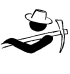 ГТМ Арга барилын нэр:Харгалзах технологийн (QT) нэртэй ижил нэр ашиглаж болохгүй; Арга барилын гол шинж чанарыг (төсөл/хөтөлбөр/санаачилгын нэр, хэрэгжүүлэх/дамжуулах/түгээхэд ашигласан аргын нэр г.м. )Улс: 	Арга барил бүртгэх, үнэлэх, баримтжуулахад оролцсон байгууллага, хувь хүний мэдээлэлБаримтжуулсан хүн Ярилцлага хийсэн, мэдээлэл хийсэн, асуулгыг бөглөсөн хүн.1 Газар ашиглагч гэдэг нь технологи хэрэгжүүлэгч, сайжруулагч, гүйцэтгэгч, хувь хүн, байгууллага. Газар ашиглагч нэр томъёонд бага болон том талбайтай тариаланч, малчин, тэдгээрийн нөхөрлөл, хоршоо, холбоо, аж үйлдвэрийн компани, төрийн байгууллага зэрэг хамрагдана.Арга барил баримтжуулж, үнэлэх ажлыг гүйцэтгэсэн байгууллагын нэр (хэрэв боломжтой бол):	……………………….Арга барил баримтжуулж, үнэлэх ажлыг гүйцэтгэсэн төслийн нэр (хэрэв боломжтой бол):: 	………………………….Тайлбар: Байгууллага/төслийн логог ВОКАТ мэдээллийн санд хавсаргах боломжтой.Арга барилын тухай мэдээлэл өгсөн бусад хүн/хүмүүс (холбоотой бол):ВОКАТ-аар дамжуулан баримтжуулсан мэдээллийг ашиглах нөхцөлМэдээлэл хэзээ цуглуулсан бэ (хээрийн судалгаа)?: ………………………………………Баримтжуулагч, мэдээлэл өгсөн иргэд ВОКАТ-аар баримтжуулсан мэдээллийг зөвшөөрсөн эсэх: 
  тийм                үгүй   Тайлбар: Хэрэв эдгээр нөхцөлийг зөвшөөрөөгүй бол ВОКАТ мэдээллийн санд мэдээлэл оруулах, засварлах боломжгүй.ВОКАТ-аар дамжуулан баримтжуулсан мэдээллийг ашиглах нөхцөл Энэхүү асуулгаар дамжуулан цуглуулсан мэдээллийг ВОКАТ мэдээллийн санд мэдээлэл цуглуулсан хүн, эсвэл түүний томилсон хүн мэдээлэл оруулах, засварлах, хадгалах эрхтэй. Бүртгэл хийсэн хүн эмхэтгэсэн мэдээллийн чанар, түүний агуулгыг бүрэн хариуцна. Бүртгэгчийн нэр, мэдээлэл өгсөн хүн, мэдээлэл оруулсан хүний нэр мэдээллийн санд болон технологитой холбоотой бусад хэвлэмэл материалд бүрэн дурдагдана. ВОКАТ-ын мэдээллийн санд оруулсан мэдээлэл бүрэн, нээлттэй ашиглагдана. .Creative Commons Attribution-NonCommercial-ShareAlike 3.0 Unported License. Оюуны өмчийн бүртгэлийн хүрээнд бүх мэдээлэл хэрэглэгчдэд нээлттэй. Та мэдээллийг доорх байдлаар ашиглах эрхтэй:Хуваалцах — ямар ч хэлбэрээр олшруулах болон түгээхХувиргах — дүрс, агуулгыг өөрчлөх, бусад материалд шигтгэх Лиценз эзэмшигч дараах нөхцлийг хангаагүй тохиолдолд хариуцлага тооцох эрхтэй. Ишлэл — Ашиглаж буй мэдээллийн эх сурвалжийг зөв ишлэх, холбогдох зүүлтийг хийх, ямар нэг өөрчлөлт оруулсан бол тэдгээрийг дурьдах Арилжааны бус зорилгоор ашиглах —Эдгээр материалыг арилжааны зорилгоор ашиглахгүй байх. Тэнцвэртэй ишлэх — Хэрэв та мэдээллийн  дүрс, агуулгыг өөрчлөх, бусад мэдээлэлд ашигласан тохиолдолд таны оруулсан хувь нэмэр эх хувийн лицензтэй эн тэнцүү үнэлэгдэнэ. Өөр бусад хязгаарлалтууд  — Лицензэд зөвшөөрснөөс бусад хуульд заагаагүй эрх зүйн томьёолол, технологийн арга хэмжээг энд хэрэглэхгүй. Лицензийн бүрэн эхтэй үүгээр танилцана уу: http://creativecommons.org/licenses/by-nc-sa/3.0/legalcode ГТМ технологитой холбох Энэ Арга барилын хүрээнд хэрэгжсэн эсвэл түгээсэн ГТМ Технологи, түүнийг бүртгэсэн хүнийг тодорхойлно уу. Энэ Арга барилын хүрээнд хэрэгжсэн эсвэл түгээсэн гол Технологийг ГТМ Технологи асуулга ашиглан тусад нь баримтжуулна. ВОКАТ юуны түрүүнд Технологийг баримтжуулж дараа нь баримтжуулсан технологид харгалзах Арга барилд анхаарал төвлөрүүлэхийг зөвлөдөг. ГТМ арга барилын тодорхойлолтГТМ арга барил (цаашид Арга барил гэх) нь нэг эсвэл хэд хэдэн Технологийг хэрэгжүүлсэн арга зам болон ашигласан хөрөнгийг тодорхойлно. Үүнд техникийн болон материаллаг дэмжлэг, янз бүрийн оролцогч талуудын оролцоо, үүрэг зэрэг багтана. Энэ асуулгыг ямар ч төрлийн арга барилыг баримтжуулахад ашиглаж болно: төсөл, хөтөлбөрөөр дамжуулан нэвтрүүлсэн ГТМ технологиос гадна ВОКАТ нь уламжлалт арга туршлага, технологи эсвэл газар ашиглагчийн өөрийн санаачилгаар нэвтрүүлсэн эсвэл дасан зохицох зорилгоор өөрчилсөн тохиолдлыг хамарна. Хэрэв баримтжуулах арга барил нь төсөл/хөтөлбөртэй холбоотой бол ВОКАТ нь зөвхөн ГТМ-тэй холбоотой төслийн бүрэлдэхүүн хэсэг эсвэл үйл ажиллагааг баримтжуулахыг зөвлөнө.Арга барилын товч тодорхойлолт Арга барилыг 1-2 өгүүлбэрт багтаан тодорхойлно уу. Энэ товч тайлбар нь оновчтой бөгөөд холбогдох түлхүүр үгийг агуулсан эсэхийг шалгана уу. Энэ нь арга барилыг тодорхойлох баримт бичгийн үндсэн бичвэр бөгөөд мэдээллийн санд хайлт хийх суурь болно.Арга барилын дэлгэрэнгүй тодорхойлолт Арга барилын дэлгэрэнгүй тодорхойлолт нь уншигчид технологийн талаар товч бөгөөд тодорхой ойлголтыг өгөх зорилготой. Иймээс энэ нь дараах асуултад хариулсан байна. (1) Арга барилын үндсэн шинж чанар, гол ялгаа юу вэ? (2) Арга барилын үндсэн зорилго, зорилт юу байсан бэ?  (3) Ямар арга ашигласан бэ? (4) Хэрэгжилтийн үндсэн үе шатууд юу вэ? (5) Ямар талууд оролцсон ба тэдгээрийн үүрэг юунд оршсон бэ? (6) Арга барилын юунд газар ашиглагчид сэтгэл хангалуун эсвэл сэтгэл хангалуун бус байдаг вэ? Энэ тайлбар нь 2,500-3,000 тэмдэгтээс бүрдвэл сайн, хамгийн ихдээ 3,500 тэмдэгтийг зөвшөөрнө. Нэмэлт мэдээллийг мэдээллийн санд тусад нь хавсаргаж болно. Энэ тодорхойлолтын хэсгийг технологи баримтжуулах ажлын эхэнд бөглөөд энэ асуулгыг бөглөсний дараа дахин уншаад засвар хийхийг зөвлөж байна.Арга барилын зураг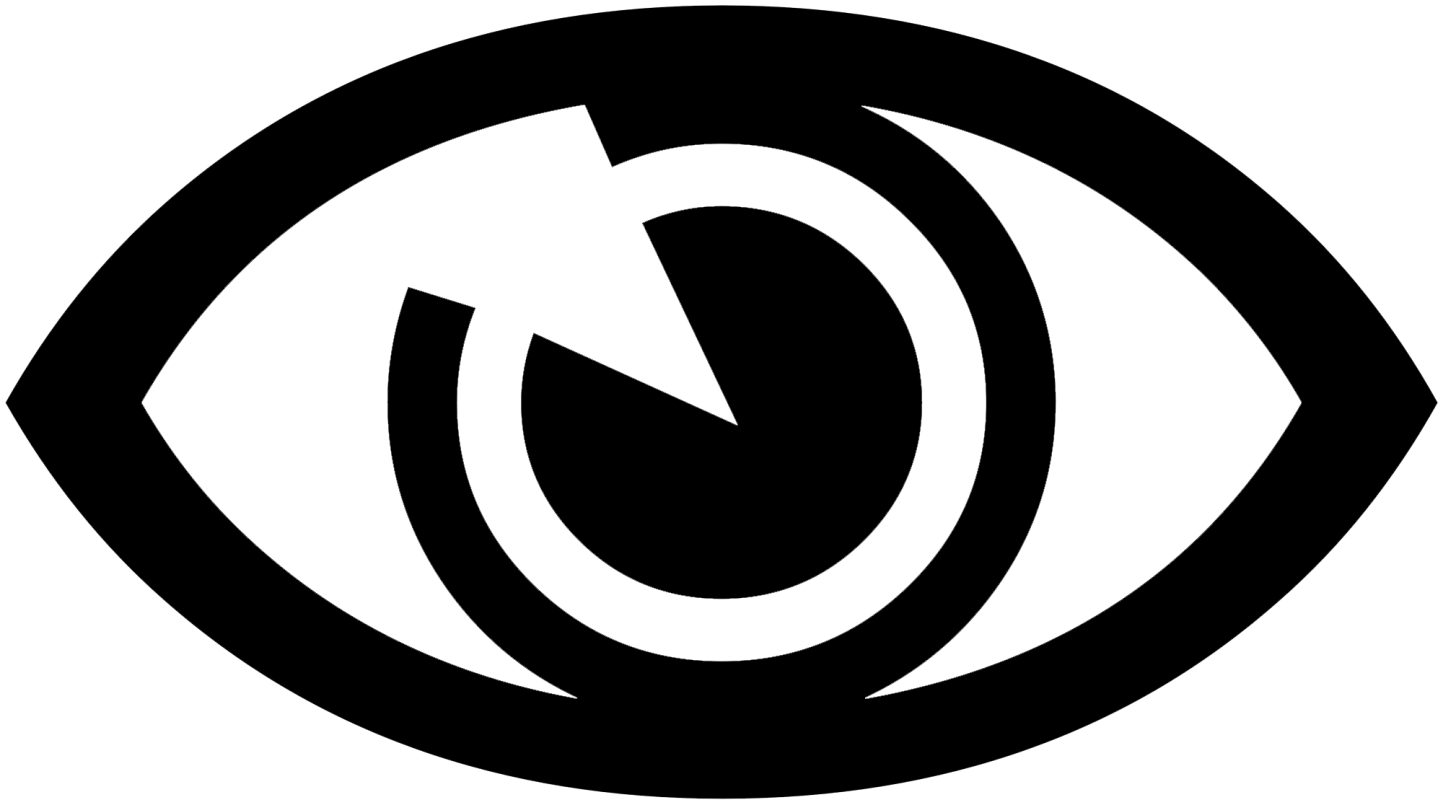 Оролцогч талууд бие биетэйгээ харилцаж буй, үйл ажиллагаа хэрэгжүүлж буй, сургалтад оролцож буй зэрэг хамтын ажиллагааг харуулсан гэрэл зураг оруулах. Дор хаяж хоёр зургийн файл (JPG, PNG, GIF) хавсаргана уу. Энд, камер, сканер, негатив хальс эсвэл слайдаас буулгасан зураг байж болно. Зургууд нь өндөр чанар, нягтаршилтай байх бөгөөд хувиргасан, өөрчилсөн байж болохгүй. Илгээсэн зураг бүрт харгалзах тайлбарыг оруулсан байна. Зургийн агуулга нь асуулгын 2.2-т оруулсан тодорхойлолтын агуулгатай нийцсэн байвал зохино. Зургийн талаарх ерөнхий тайлбар: 	Арга барилын видео бичлэгХэрэв Технологийг танилцуулсан видео файл байвал түүнийг нийгмийн сүлжээ, платформд (e.g. vimeo.com, youtube.com) хуулж файл тус бүрт харгалзах линк болон тайлбарыг дор оруулна уу. Арга барилыг хэрэгжүүлсэн улс/муж/байршил Хэрэв та энэ Арга барилын дор хэрэгжүүлсэн ГТМ технологийн асуулгыг бөглөсөн бол тэрхүү асуулгын QT 2.5 хэсэгт оруулсан мэдээллийг ашиглана уу. Улс: .................................................  	Бүс/ Муж/ Аймаг/ Дүүрэг: .................................................Байршлын бусад мэдээлэл (ж.нь хотын захиргаа, тосгон г.м.), хамаарах бол: .................................................Арга барил хэрэгжсэн бүс нутгийн төв цэгийн солбицлыг оруулна уу. 
Уртраг: ……………….      Өргөрөг: ………………………Тайлбар: 	Арга барил санаачилсан ба дууссан хугацаа Санаачилсан оныг тодорхойлно уу: ……………Хэрэв он, сар тодорхойгүй бол арга барилыг санаачилсан хугацааг баримжаагаар тодорхойлно уу:   10 жилийн өмнө (саяхан)  	  10-50 жилийн өмнө  	   50 жилээс дээш (уламжлалт)Дууссан (Арга барилыг хэрэглэхээ больсон хугацаа): ............... (он)Тайлбар: 	Арга барилын төрөл   уламжлалт/ уугуул иргэдийн хөгжүүлсэн	  орон нутгийн саяхны санаачилга/ шинэлэг	  төсөл/ хөтөлбөрт суурилсан 	  бусад (тодорхойл):……………………………... 	Хэрэгжүүлсэн байгууллагыг асуулгын 3.1 асуултад оруулна. Арга барилын гол зорилго/ зорилт Арга барилын дор технологи нэтрүүлэхэд дэмжлэг эсвэл бэрхшээл учруулах нөхцлүүд Олон сонголт боломжтой. Хэрэв тодорхой нөхцөл нь эерэг ба сөрөг нөлөө зэрэг илэрвэл аль алиныг сонгон тэдгээрийг тайлбарлана уу. Оролцогч талууд, тэдгээрийн оролцоо ба үүрэг Арга барилд оролцсон талууд, тэдгээрийн гүйцэтгэсэн үүрэг Хэрэв олон талт оролцоо байсан бол гол толгой байгууллагыг дурдана уу: 	Тайлбар: 	Газар ашиглагч/ орон нутгийн бүлэг: Арга барилыг хэрэгжүүлэхэд олон улсын байгууллага, төрийн эсвэл төрийн бус байгууллагын үйл ажиллагаагүйгээр зөвхөн орон нутгийн иргэд эсвэл бүлэг, нөхөрлөлийг ойлгоно . Арга барилын өөр өөр үе шатанд газар ашиглагч/ орон нутгийн бүлгүүд хэрхэн оролцсон Орон нутгийн газар ашиглагч/ орон нутгийн бүлэг, нөхөрлөлүүд арга барил хэрэгжүүлэх дор дурдсан үе шатанд хэрхэн оролцож байсныг зааж өгнө үү:Орон нутгийн иргэдийн оролцоо Идэвхгүй: орон нутгийн иргэдэд юу болох эсвэл юу болсон талаар мэдээлэл хүргэдэг байхыг ойлгоно. Түүнчлэн орон нутгийн иргэд зөвлөлдөх, асуулгад хариулах замаар оролцож болох боловч тэд өөрсдөө шийдвэр гаргаагүй үйл ажиллагаа багтана. 	Идэвхтэй: Төлбөр/ хөндлөнгийн дэмжлэг: орон нутгийн иргэд хүнс, мөнгөн төлбөр эсвэл материаллаг дэмжлэг авч оролцдог.	Хамтран ажиллах: орон нутгийн иргэд ба төслийн баг хамтдаа нөхцөл байдлыг үнэлэх, үйл ажиллагааг төлөвлөх, засаглалын тогтолцоог бүрдүүлэх ба байгалийн нөөц ашиглалтыг хамтран шийдвэрлэнэ.	Өөрийн санаачлагаар: орон нутгийн иргэд гадны байгууллагаас хараат бусаар өөрийн санаачилгыг хэрэгжүүлж оролцоно. Тэд санхүүгийн нөөц, техникийн зөвлөгөө авахын тулд гадны байгууллагуудтай харилцаж болох боловч эдгээр нөөц, нөхцөлийг хэрхэн ашиглаж байгаад хяналт тавьдаг.Диаграмм (боломжтой бол)Гол оролцогчид, хэрэгжилтийн үндсэн үе шатууд зэргийг дүрсэлсэн диаграмм оруулна уу. Оролцогч талуудыг өөр хооронд нь ялгах зорилгоор өөр өөр өнгөөр ялгаж болно. Тайлбар: 	Зохиогч: 	Жишээ нь:  Судлаач–фермерийн хамтын ажиллагааны хүрээнд Хамтын Оролцоотой Технологи Хөгжүүлэх Үйл явц, Сири Улс. ГТМ Технологи/ Технологиуд сонголтын шийдвэр гаргах үйл явц 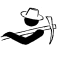 Арга барилын хүрээнд нэвтрүүлэх Технологи/ Технологиудын сонголт хийхэд хэн шийдвэр гаргадгийг тодорхойлох:Тайлбар: 	Шийдвэрийг юунд үндэслэн гаргасныг тодорхойл:Олон сонголт боломжтой. 	сайн баримтжуулсан ГТМ мэдлэгийн үнэлгээ (баримтад суурилсан шийдвэр гаргах) 	судалгааны үр дүн, дүгнэлт	хувийн туршлага ба дүгнэлт (баримтжуулаагүй) 	бусад (тодорхойлох): ………………………………………Техник дэмжлэг, чадавх бэхжүүлэх, мэдлэгийн менежмент Чадавх бэхжүүлэх / сургалтГазар ашиглагч/ бусад талуудад зориулан сургалт хийсэн үү?  үгүй   		Хэрэв үгүй бол 4.2 асуулт руу очно уу.	  тийм   		Хэрэв тийм бол доорх асуултаас сонгоно уу. Олон хариулт боломжтой.Хэнд сургалт орсон бэ:	  газар ашиглагч    талбайн ажилтан/ зөвлөх	  бусад (тодорхойл):     ........................................Холбогдох бол хүйс, нас, үндэс, угсаа г.м. заана уу: ................................................................................................................Сургалтын төрөл:Сургалтын сэдэв: 	.	Тайлбар: 	Зөвлөх үйлчилгээ Зөвлөх үйлчилгээ: Төрийн байгууллага, ТББ, төсөл зэрэг институцээс газар ашиглагчид үзүүлэх техник дэмжлэг. Институцийг бэхжүүлэх (байгууллагын хөгжил)Арга барилын хүрээнд институт бий болсон уу эсвэл бэхжүүлсэн үү?  үгүй  	  тийм, бага зэрэг	  тийм, дунд зэрэг	  тийм, ихХэрэв тийм бол доорх асуултад хариулна уу. Олон хариулт боломжтой.Институт бий болсон эсвэл бэхжүүлсэн түвшнийг тодорхойл::  орон нутгийн	  бүс нутгийн	  үндэсний	  бусад(тодорхойл):  	Институт, үүрэг ба хариуцлага, гишүүд зэрэг мэдээллийг тодорхойл: 	Дэмжлэгийн төрлийг тодорхойл:  санхүүгийн  	  чадавх бэхжүүлэх/ сургалт	 багаж төхөөрөмж           бусад(тодорхойл):  ......................Бусад мэдээлэл өгнө үү: 	Мониторинг ба үнэлгээ Мониторинг ба үнэлгээ арга барилын нэг хэсэг үү?   тийм 	  үгүйТайлбар: 	Хэрэв тийм бол энэ баримт бичиг мониторинг ба үнэлгээнд ашиглагдах уу?  тийм 	  үгүйТайлбар: 	СудалгааСудалгаа шинжилгээ хийх нь арга барилын нэг хэсэг мөн үү? үгүй   тийм   	Хэрэв тийм бол доорх асуултад хариулна уу. Олон хариулт боломжтой.Сэдэв: 	  социологи   	  эдийн засаг / маркетинг   	  экологи 	  технологи 		  бусад(тодорхойл): 	Бусад мэдээлэл тэр дундаа судалгааг хэн хариуцан гүйцэтгэдгийг тайлбарлана уу: 			Санхүүжилт ба хөндлөнгийн материаллаг дэмжлэг Хөндлөнгийн материаллаг дэмжлэг: төрийн эсвэл хувийн байгууллагаас үзүүлсэн буцалтгүй тусламж, санхүүгийн дэмжлэг эсвэл урамшуулал. Санхүүтэй холбоотой асуултууд нь арга барилыг хэрэгжүүлэх, тэр дундаа технологи/технологиудын өртөг зардалтай холбоотой мэдээллийг тодорхойлно. Арга барилын ГТМ-ийн жилийн төсөв  Жич: Зарим төсөл/хөтөлбөр ГТМ-ээс өөр  үйл ажиллагаа хэрэгжүүлдэг. Энд тайлбарласны дагуу зөвхөн арга барилд зарцуулсан зардлыг тооцно/ үнэлнэ. Төслийн баримт бичигтэй танилцана.  Арга барилын ГТМ-тэй холбоотой үйл ажиллагааны (энд сургалт, дэмжлэг, судалгаа, технологи хэрэгжүүлэлт г.м.) зардлыг тодорхойл: 	 (ам.доллароор $)Хэрэв жилийн төсөв тодорхойгүй бол баримжаагаар тоймлоно уу: < 2,000	 2,000-10,000	 10,000-100,000	 100,000-1,000,000	 > 1,000,000Тайлбар (ж.нь санхүүжилтийн гол эх үүсвэр, гол донор байгууллага г.м.): 	Газар ашиглагчаас гарсан санхүүгийн/материаллаг дэмжлэг Технологи/технологиуд нэвтрүүлэхэд газар ашиглагч нар санхүүгийн/материаллаг дэмжлэг авсан уу (ж.нь татвараас чөлөөлөх, нөхөн төлбөр олгох, татаас олгох г.м.)?  үгүй   		Хэрэв үгүй бол 5.4 асуулт рүү шилжинэ үү.	  тийм   	Хэрэв тийм бол дэмжлэгийн төрөл, нөхцөл, дэмжлэг үзүүлэгчийг тодорхойл: 			Тодорхой нэр төрлийн зардлыг татаасаар дэмжих (хүн хүчийг багтаана) Татаас: татаас гэдэг нь бүтээгдэхүүний зардлыг бууруулах эсвэл тодорхой үйл ажиллагааны өгөөжийг нэмэгдүүлэх зорилгоор төр эсвэл хувийн оролцогчид ашигладаг санхүүгийн хэрэгсэл юм (Kerr, 1994). Үүнийг бэлэн мөнгөөр эсвэл буцалтгүй дэмжлэг хэлбэрээр олгож болох бөгөөд ихэвчлэн тодорхой зорилготой байдаг.Хэрэв ямар нэг татаас олгоогүй бол асуулт 5.4 руу очно уу.Хэд хэдэн хариулт боломжтой. 1 Газар ашиглагчид мөнгө олгоогүй*Хэрэв газар ашиглагчийн оруулсан хүн хүчний нөөц зонхилох зардлыг эзэлж байгаа бол түүний хэлбэрийг тодорхойл:   сайн дурын	  ажлын хоолны зардал             бэлэн мөнгөн төлбөр	  өөр материаллаг дэмжлэгээр нөхсөн Тайлбар: 	Зээл Арга барилын хүрээнд ГТМ үйл ажиллагаанд зориулан зээл олгосон уу??Жич: бүх төрлийн зээл, бичил санхүүгийн механизмыг хамарна.  үгүй 	  тийм Хэрэв тийм бол нөхцөлийг тодорхойлно уу (хүү, төлбөрийн хуваарь г.м.): 	Зээл олгогчийг тодорхойлно уу: 	Зээл хүлээн авагчийг тодорхойлно уу: 	Бусад төрлийн урамшуулал ба хэрэгслүүд ГТМ Технологийг хэрэгжүүлэхэд өөр бусад урамшуулал эсвэл хэрэгслүүд ашигласан уу?Ж.нь бодлого, дүрэм, журам дэмжих г.м.   үгүй   	  тийм     Хэрэв тийм бол тодорхойлно уу: 	Үр нөлөө ба дүгнэлтНөлөөллийн шинжилгээ нь ихэвчлэн ГТМ-д хийсэн хөрөнгө оруулалтыг үнэлэхэд чухал ач холбогдолтой, учир нь чухам энэ асуудлыг үнэлгээ эсвэл баримтжуулах явцад орхигдуулдаг. Иймд та аль болох их мэдээлэл өгнө үү. Тайлбар: Технологи/технологиудын байгалийн нөөц, үйлдвэрлэл зэрэгт үзүүлэх нөлөөг холбогдох ГТМ технологийн асуулгад зааж өгнө. Арга барилын үр нөлөөАрга барил дор нэг ба хэсэг технологийг хэрэгжүүлэх аргыг ойлгоно. Арга барилын төсөл/хөтөлбөр, уугуул ашиглалтын системийн нэг хэсэг, эсвэл хувь хүний санаачилгад суурилсан нэвтрүүлэх/дасан зохицох үйл ажиллагааны нэг хэсэг байж болно. Дүгнэлт нь энэ баримт бичигт баримтжуулж буй арга барилтай холбоотой байна. Арга барилтай холбоотой технологийн тухай дүгнэлтийг ГТМ технологийн асуулгад тусад нь хийнэ. ГТМ хэрэгжүүлэх газар ашиглагчийн гол зорилго Олон хариулт боломжтой.Гол зорилго/сэдлийг тодорхойлно уу.	Тайлбар  бүтээмж нэмэгдсэн 		  ашиг өссөн, өртөг-ашгийн харьцаа сайжирсан		  газрын доройтол буурсан 		  гамшгийн эрсдэл буурсан		  ажлын ачаалал буурсан		  төлбөр/ татаас		  дүрэм, журам (татвар)/ хэрэгжилт		  нэр хүнд, нийгмийн дарамт / нийгмийн нэгдэл		  хөдөлгөөн/ төсөл/ бүлэг/ сүлжээнд харъяалагдах		  байгаль орчны ухамсар		  ёс заншил, итгэл үнэмшил, ёс суртахуун		  ГТМ-ийн мэдлэг, ур чадвар дээшилсэн		  гоо зүй сайжирсан		  зөрчил бууруулсан		  бусад (тодорхойлно уу): …………………………………….		   бусад (тодорхойлно уу): …………………………………….		Арга барилын үйл ажиллагааны тогтвортой байдал Арга барилын хүрээнд хэрэгжүүлсэн үйл ажиллагааг газар ашиглагчид тогтвортой үргэлжлүүлж чадах уу (хөндлөнгийн дэмжлэггүйгээр)?  үгүй 	  тийм 	  тодорхой биш  Хэрэв үгүй эсвэл тодорхой биш бол тайлбарлана уу:	Хэрэв тийм бол хэрхэн гэдгийг дүрсэлнэ үү:	Арга барилын давуу тал1 Газар ашиглагч: Технологи хэрэгжүүлсэн/сайжруулсан хувь хүн/хуулийн этгээд энд, бичил тариаланч, томоохон тариалан эрхлэгч, бүлгүүд (жендэрийн, насны, албан тушаалын, сонирхлын), хоршоолол, аж үйлдвэрийн компани (ж.нь уул уурхай), төрийн байгууллага (ж.нь ойн алба) г.м.Арга барилын сул тал/эрсдэл ба тэдгээрийг даван туулах аргаИшлэл ба холбоос Мэдээлэл цуглуулсан арга/эх үүсвэр Мэдээлэл цуглуулах аль аргыг ашигласан бэ?	Тодорхойлно уу (ж.нь мэдээлэгчийн тоо, баримт бичиг)  хээрийн судалгаа			  газар ашиглагчтай хийсэн ярилцлага			  ГТМ мэргэжилтэн/шинжээчтэй хийсэн ярилцлага			  тайлан болон бусад баримт бичиг ашиглан			  бусад (тодорхойл): 				Ном, хэвлэлийн ишлэлАрга барилтай холбоотой хэвлэмэл материал (тайлан, гарын авлага, жишиг судалгаа г.м.)-ын жагсаалт. Цахим хувилбарыг мэдээллийн санд хавсаргаж болно.Цахимаар олж болох хэвлэлийн холбоос (ж.нь ном, тайлан, видео г.м.)Гарчиг/ Тодорхойлолт 	   ХолбоосОвог: 	 Нэр: 	Овог: 	 Нэр: 	 эм	 эрБайгууллагын нэр: 	Байгууллагын нэр: 	Байгууллагын нэр: 	Байгууллагын нэр: 	Байгууллагын хаяг: 	Байгууллагын хаяг: 	Байгууллагын хаяг: 	Байгууллагын хаяг: 	Шуудангийн код: 	  Хот:  	  Хот:  	  Хот:  	Муж эсвэл дүүрэг: 	  Улс: 	  Улс: 	  Улс: 	Утас 1: 	  Утас 2 (үүрэн) 	  Утас 2 (үүрэн) 	  Утас 2 (үүрэн) 	И-мэйл 1: 	  И-мэйл 2: 	  И-мэйл 2: 	  И-мэйл 2: 	Нэмэлт: Мэдээлэл цуглуулсан хүний зураг ба файлын нэрийг энд бичнэ: 	Нэмэлт: Мэдээлэл цуглуулсан хүний зураг ба файлын нэрийг энд бичнэ: 	Нэмэлт: Мэдээлэл цуглуулсан хүний зураг ба файлын нэрийг энд бичнэ: 	Нэмэлт: Мэдээлэл цуглуулсан хүний зураг ба файлын нэрийг энд бичнэ: 	Мэдээллийн гол эх үүсвэр Асуулга бөглөхөд хамгийн их мэдээлэл өгсөн хувь хүн, хүмүүсийг дурьдана уу. Үүнд газар ашиглагч, ГТМ мэргэжилтэн (зөвлөх, судлаач гэх мэт) болон өөр бусад хүн байж болно. Тодорхойлолт:      газар ашиглагч1           ГТМ мэргэжилтэн           бусад (тодорхойлох): ……Овог: 	 Нэр: 	Мэдээллийн гол эх үүсвэр Асуулга бөглөхөд хамгийн их мэдээлэл өгсөн хувь хүн, хүмүүсийг дурьдана уу. Үүнд газар ашиглагч, ГТМ мэргэжилтэн (зөвлөх, судлаач гэх мэт) болон өөр бусад хүн байж болно. Тодорхойлолт:      газар ашиглагч1           ГТМ мэргэжилтэн           бусад (тодорхойлох): ……Овог: 	 Нэр: 	 эм	 эр	Байгууллагын нэр: 	Байгууллагын нэр: 	Байгууллагын нэр: 	Байгууллагын нэр: 	Байгууллагын хаяг: 	Байгууллагын хаяг: 	Байгууллагын хаяг: 	Байгууллагын хаяг: 	Шуудангийн код: 	  Хот:  	  Хот:  	  Хот:  	Муж эсвэл дүүрэг: 	  Улс: 	  Улс: 	  Улс: 	Утас 1: 	  Утас 2 (үүрэн) 	  Утас 2 (үүрэн) 	  Утас 2 (үүрэн) 	И-мэйл 1: 	  И-мэйл 2: 	  И-мэйл 2: 	  И-мэйл 2: 	Нэмэлт: Мэдээлэл цуглуулсан хүний зураг ба файлын нэрийг энд бичнэ: 	Нэмэлт: Мэдээлэл цуглуулсан хүний зураг ба файлын нэрийг энд бичнэ: 	Нэмэлт: Мэдээлэл цуглуулсан хүний зураг ба файлын нэрийг энд бичнэ: 	Нэмэлт: Мэдээлэл цуглуулсан хүний зураг ба файлын нэрийг энд бичнэ: 	Нэмэлт: Мэдээлэл цуглуулсан хүний зураг ба файлын нэрийг энд бичнэ: 	Эх үүсвэр 2:      газар ашиглагч          ГТМ мэргэжилтэн/зөвлөх          бусад (тодорхойл): …………..Эх үүсвэр 2:      газар ашиглагч          ГТМ мэргэжилтэн/зөвлөх          бусад (тодорхойл): …………..Эх үүсвэр 2:      газар ашиглагч          ГТМ мэргэжилтэн/зөвлөх          бусад (тодорхойл): …………..Эх үүсвэр 2:      газар ашиглагч          ГТМ мэргэжилтэн/зөвлөх          бусад (тодорхойл): …………..Овог: 	 Нэр: 	Овог: 	 Нэр: 	Эм	Эр	Байгууллагын нэр: 	Байгууллагын нэр: 	Байгууллагын нэр: 	Байгууллагын нэр: 	Хаяг: 		   	Улс: 	Хаяг: 		   	Улс: 	Хаяг: 		   	Улс: 	Хаяг: 		   	Улс: 	Утас 1: 	  Утас 2 (үүрэн) 	  Утас 2 (үүрэн) 	  Утас 2 (үүрэн) 	И-мэйл 1: 	  И-мэйл 2: 	  И-мэйл 2: 	  И-мэйл 2: 	Эх үүсвэр 3:      газар ашиглагч          ГТМ мэргэжилтэн/зөвлөх          бусад (тодорхойл): …………..Эх үүсвэр 3:      газар ашиглагч          ГТМ мэргэжилтэн/зөвлөх          бусад (тодорхойл): …………..Эх үүсвэр 3:      газар ашиглагч          ГТМ мэргэжилтэн/зөвлөх          бусад (тодорхойл): …………..Эх үүсвэр 3:      газар ашиглагч          ГТМ мэргэжилтэн/зөвлөх          бусад (тодорхойл): …………..Овог: 	 Нэр: 	Овог: 	 Нэр: 	Эм	Эр	Байгууллагын нэр: 	Байгууллагын нэр: 	Байгууллагын нэр: 	Байгууллагын нэр: 	Хаяг: 		   	Улс: 	Хаяг: 		   	Улс: 	Хаяг: 		   	Улс: 	Хаяг: 		   	Улс: 	Утас 1: 	  Утас 2 (үүрэн) 	  Утас 2 (үүрэн) 	  Утас 2 (үүрэн) 	И-мэйл 1: 	  И-мэйл 2: 	  И-мэйл 2: 	  И-мэйл 2: 	Эх үүсвэр 4:      газар ашиглагч          ГТМ мэргэжилтэн/зөвлөх          бусад (тодорхойл): …………..Эх үүсвэр 4:      газар ашиглагч          ГТМ мэргэжилтэн/зөвлөх          бусад (тодорхойл): …………..Эх үүсвэр 4:      газар ашиглагч          ГТМ мэргэжилтэн/зөвлөх          бусад (тодорхойл): …………..Эх үүсвэр 4:      газар ашиглагч          ГТМ мэргэжилтэн/зөвлөх          бусад (тодорхойл): …………..Овог: 	 Нэр: 	Овог: 	 Нэр: 	Эм	Эр	Байгууллагын нэр: 	Байгууллагын нэр: 	Байгууллагын нэр: 	Байгууллагын нэр: 	Хаяг: 		   	Country: 	Хаяг: 		   	Country: 	Хаяг: 		   	Country: 	Хаяг: 		   	Country: 	Утас 1: 	  Утас 2 (үүрэн) 	  Утас 2 (үүрэн) 	  Утас 2 (үүрэн) 	И-мэйл 1: 	  И-мэйл 2: 	  И-мэйл 2: 	  И-мэйл 2: 	Технологийн нэр:Бүртгэгчийн нэр:1. 	2. 	3. 	Зургийн файлын нэр Зургийн тайлбарОгноо ба байршилГэрэл зурагчны нэрХолбоосТовч тайлбарОгноо ба байршилЗураглаачийн нэрНөхцөлТайлбар:Нийгэм/соёл/шүтлэгийн норм ба үнэ цэн дэмжлэг:Нийгэм/соёл/шүтлэгийн норм ба үнэ цэн бэрхшээл:Санхүүгийн нөөц ба үйлчилгээний хүртээмж/ хангамж дэмжлэг:Санхүүгийн нөөц ба үйлчилгээний хүртээмж/ хангамж бэрхшээл:Институтийн бүтэц дэмжлэг:Институтийн бүтэц бэрхшээл:Оролцогчдын хамтын ажиллагаа/зохицуулалт дэмжлэг:Оролцогчдын хамтын ажиллагаа/зохицуулалт бэрхшээл:Эрхзүйн орчин (газрын эрх, газар ба усны нөөц ашиглалтын эрх)дэмжлэг:Эрхзүйн орчин (газрын эрх, газар ба усны нөөц ашиглалтын эрх)бэрхшээл:Бодлогодэмжлэг:Бодлогобэрхшээл:Газрын харилцаа (шийдвэр гаргах, хэрэгжүүлэх ба гүйцэтгэх)дэмжлэг:Газрын харилцаа (шийдвэр гаргах, хэрэгжүүлэх ба гүйцэтгэх)бэрхшээл:ГТМ тухай мэдлэг ба техник дэмжлэгийн хүртээмж дэмжлэг:ГТМ тухай мэдлэг ба техник дэмжлэгийн хүртээмж бэрхшээл:Зах зээл (шаардлагатай материал худалдан авах, бүтээгдэхүүнээ худалдах) ба үнэ дэмжлэг:Зах зээл (шаардлагатай материал худалдан авах, бүтээгдэхүүнээ худалдах) ба үнэ бэрхшээл:Ажлын ачаалал, хүн хүчний хүртээмж дэмжлэг:Ажлын ачаалал, хүн хүчний хүртээмж бэрхшээл:Бусад (тодорхойл): ……………дэмжлэг:Бусад (тодорхойл): ……………бэрхшээл:Бусад (тодорхойл): ……………дэмжлэг:Бусад (тодорхойл): ……………бэрхшээл:Арга барилыг хэрэгжүүлэхэд ямар талууд/ гүйцэтгэгч байгууллагууд оролцсон бэ? Оролцогч талуудыг тодорхойл  	Талуудын гүйцэтгэсэн үүрэг 
Холбогдох хүйс, нас, үүсэл г.м.   газар ашиглагч/ орон нутгийн бүлэг1  газар ашиглагч/ орон нутгийн бүлэг1  олон нийтийн байгууллага   олон нийтийн байгууллага   ГТМ мэргэжилтэн/ ХАА-н зөвлөх   ГТМ мэргэжилтэн/ ХАА-н зөвлөх   судлаач  судлаач  багш/ сурагч/ оюутан  багш/ сурагч/ оюутан  ТББ  ТББ  хувийн хэвшил  хувийн хэвшил  орон нутгийн захиргаа  орон нутгийн захиргаа  төрийн байгууллага (төлөвлөгчид, шийдвэр гаргагчид)  төрийн байгууллага (төлөвлөгчид, шийдвэр гаргагчид)  олон улсын байгууллага  олон улсын байгууллага  бусад (тодорхойл): ...........................................  бусад (тодорхойл): ...........................................Арга барил хэрэгжүүлэх үе шатОрон нутгийн газар ашиглагч/ орон нутгийн бүлэг, нөхөрлөлийн оролцооОрон нутгийн газар ашиглагч/ орон нутгийн бүлэг, нөхөрлөлийн оролцооОрон нутгийн газар ашиглагч/ орон нутгийн бүлэг, нөхөрлөлийн оролцооОрон нутгийн газар ашиглагч/ орон нутгийн бүлэг, нөхөрлөлийн оролцооОрон нутгийн газар ашиглагч/ орон нутгийн бүлэг, нөхөрлөлийн оролцооОрон нутгийн газар ашиглагч/ орон нутгийн бүлэг, нөхөрлөлийн оролцооОрон нутгийн газар ашиглагч/ орон нутгийн бүлэг, нөхөрлөлийн оролцооОрон нутгийн газар ашиглагч/ орон нутгийн бүлэг, нөхөрлөлийн оролцооАрга барил хэрэгжүүлэх үе шатүгүйидэвхгүйидэвхтэйидэвхтэйидэвхтэйидэвхтэйХэн оролцсон ба үйл ажиллагааг тайлбарлаж бичнэ.Хэн оролцсон ба үйл ажиллагааг тайлбарлаж бичнэ.Арга барил хэрэгжүүлэх үе шатүгүйидэвхгүйтөлбөр/ хөндлөнгийн дэмжлэгХамтран ажиллахӨөрийн санаачлагаарсанаачилга/ сэдэлтөлөвлөлтгүйцэтгэлмониторинг/ үнэлгээбусад (тодорхойл; судалгаа г.м.): ……………………….  газар ашиглагчид дангаараа (хувийн санаачилга)  ГТМ мэргэжилтний дэмжлэгтэйгээр газар ашиглагчид голлон  хамтын оролцоотой арга барилын хүрээнд бүх холбогдох талууд   Голчлон ГТМ мэргэжилтэн ба газар ашиглагчидтай зөвлөлдөнө   ГТМ мэргэжилтнүүд дангаараа   улс төрчид/ манлайлагчид  бусад (тодорхойл): ...................................................................  ажлын байрны  үзүүлэх сургалт/ тариаланч-тариаланч  үзүүлэн талбай  нийтийн уулзалт хэлэлцүүлэг  мэргэжил дээшлүүлэх  бусад (тодорхойл): 		  бусад (тодорхойл): 		  бусад (тодорхойл): 		Газар ашиглагчид зөвлөх үйлчилгээ авч чаддаг уу?   үгүй   		Хэрэв үгүй бол 4.3 асуулт руу очно уу.	  тийм   	            Хэрэв тийм бол доорх асуултад хариулна уу. Олон хариулт боломжтой.Зөвлөх үйлчилгээ хэрхэн үзүүлсэн       газар ашиглагчийн талбайд         зориулалтын төвд  бусад (тодорхойл):…………………………………………………………………………………………………...Тайлбар/Тодорхойлолт: 	Ямар үйл ажиллагаа, зардлыг татаасаар нөхсөн бэ.Ямар үйл ажиллагаа, зардлыг татаасаар нөхсөн бэ.Аль түвшинд:хэсэгчлэн     бүрэн 1 Аль түвшинд:хэсэгчлэн     бүрэн 1 Татаасыг тодорхойлно уу:  үгүй  хүн хүч*  багаж төхөөрөмж машин	(тодорхойлно уу) багаж  бусад: .............................  ХАА-н үр	(тодорхойлно уу) бордоо бусад: .............................  Барилгын материал (тодорхойлно уу) чулуу  Барилгын материал (тодорхойлно уу) мод бусад: .............................  дэд бүтэц  зам 	(тодорхойлно уу) сургууль бусад: .............................  Бусад (тодорхойлно уу).........................................Юун түрүүнд холбогдох үр нөлөөг сонгоно (зүүн талын хайрцгаас сонгоно. Олон хариулт сонгож болно). Сонгосон үр нөлөө бүрт харгалзах чанарын үнэлгээ ба тоон үзүүлэлтийг боломжтой бол оруулна..Арга барил нь:Үгүй Тийм, бага зэрэгТийм, дунд зэрэгТийм, ихХэрэв тийм бол тодорхойлно уу.Хэрэв үгүй бол шалтгааныг нэрлэнэ үү.	газар ашиглагч нарыг чадавхжуулж, талуудын оролцоог сайжруулсан уу?	нотолгоонд суурилсан шийдвэр гаргах үйл явцыг бүрдүүлсэн үү?	газар ашиглагч нарт ГТМ технологи хэрэгжүүлэх, арчлахад тусалсан уу?	ГТМ-ийн хэрэгжилтийг зохицуулах, зардал багатай байх нөхцөлийг сайжруулсан уу? 	ГТМ-ийг хэрэгжүүлэх санхүүгийн эх үүсвэрийг татах/сайжруулах нөхцөлийг бүрдүүлсэн үү? 	ГТМ хэрэгжүүлэх газар ашиглагч нарын мэдлэг, чадавхыг сайжруулсан уу?	бусад оролцогч талуудын мэдлэг, чадавхыг сайжруулсан уу?	Институтыг ба талуудын хамтын ажиллагааг бүрдүүлэх/чадавхжуулах дэм болсон уу?	зөрчил, мөргөлдөөнийг бууруулсан уу?	нийгэм, эдийн засгийн хувьд эмзэг бүлгүүдийг дэмжсэн үү? 	жендэрийн тэгш байдлыг хангах, охид ба эмэгтэйчүүдийг дэмжсэн үү?	ГТМ-д оролцох шинэ үе/ залуучуудын оролцоог дэмжсэн үү? 	ГТМ технологийн хэрэгжилтэд саад учруулах газрын эзэмшил/ашиглагчийн эрхтэй холбоотой асуудлыг сайжруулсан уу?	Хүнсний аюулгүй байдал/шим тэжээлийг сайжруулах чиглэлд хөтөлсөн үү? 	зах зээлийн хүртээмжийг сайжруулсан уу? 	усан хангамж, ундны усны эрүүл ахуйн хүртээмжийг сайжруулахад чиглэсэн үү? 	Эрчим хүчний эх үүсвэр/хэрэглээг илүү тогтвортой болгоход чиглэсэн үү?  газар ашиглагч нарын уур амьсгалын өөрчлөлт/экстрим үзэгдэл ба гамшгийг даван туулах чадавхыг сайжруулсан уу? 	ажлын байрыг нэмэгдүүлэх, орлогыг нэмэгдүүлэхэд чиглэсэн үү? 	бусад (тодорхойлно уу): ………………..Газар ашиглагчийн үзэл бодлоор 1 1)	..........................................................................................................................................................................................	.............................................................................................................................................................................................2)	..........................................................................................................................................................................................	.............................................................................................................................................................................................3)	..........................................................................................................................................................................................	.............................................................................................................................................................................................4)	..........................................................................................................................................................................................	.............................................................................................................................................................................................Мэдээлэл цуглуулагч эсвэл гол мэдээлэл өгсөн хүний үзэл бодлоор1)	..........................................................................................................................................................................................	.............................................................................................................................................................................................2)	..........................................................................................................................................................................................	.............................................................................................................................................................................................3)	..........................................................................................................................................................................................	.............................................................................................................................................................................................4)	..........................................................................................................................................................................................	............................................................................................................................................................................................. Сул тал/эрсдэлХэрхэн даван туулах вэ?Газар ашиглагчийн бодлоор1)	..................................................................................	..................................................................................2)	..................................................................................	..................................................................................3)	..................................................................................	..................................................................................4)	..................................................................................	..................................................................................Мэдээлэл цуглуулагч эсвэл гол мэдээлэл өгсөн хүний үзэл бодлоор1)	..................................................................................	..................................................................................2)	..................................................................................	..................................................................................3)	..................................................................................	..................................................................................4)	..................................................................................	..................................................................................Нэр, зохиогч, он, ISBNХаанаас авч болох вэ? Үнэ?